Premie aanmoedigingssteun voor opleiding: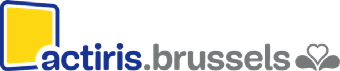 Aanvraagformulier betaling Bijgewerkt op 19/12/2023Informatie betreffende de werkgever................................................................................................	 	    	    	Naam van de onderneming of van de instelling..........................................Paritair comitéOndernemingsnummerRSZ-nummer..........................................................................................................................................................................Adres van de hoofdzetel.......................................................................TelefoonInformatie betreffende de betaling............................................................................E-mailIBAN-rekeningnummer waarop Actiris de aanmoedigingssteun voor opleiding zal stortenBIC..........................................................................................................................................................................Ik bevestig op eer dat deze verklaring oprecht en volledig is.Datum........../.........../...............Handtekening van de werkgever	Stempel van de werkgeverDocumenten die verplicht aan dit formulier moeten worden toegevoegdHet aanwezigheidsattest van de operator van de opleiding met vermelding van begin-en einddatum van de opleiding;Een bankattest met het rekeningnummer en de naam van de onderneming;De kopie van de factuur uitgegeven door de operator van de opleiding waarin de kosten van de opleiding voor de betrokken werknemer en de titel van de gevolgde opleiding.Het betalingsbewijs voor de opleiding (rekeninguittreksel)Als u het niet eens bent met de beslissing van Actiris, neem dan rechtstreeks contact op met onze dienst:
if-ao@actiris.be. Als je helemaal niet tevreden bent met onze dienstverlening, dan kan je de klachtendienst van
Actiris contacteren.Actiris, Sterrenkundelaan 14 | 1210 Brussel | www.actiris.brussels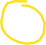 